Лексико-грамматическая работа №2Фонетика Задание 1. Послушай и обведи слова, которые произносит диктор.Box – foxDog – frogDoll – trollPig – kidStreet – treeJug – mugCup – sunАудирование Задание 2. Послушай фразы, которые относятся к картинкам. Если фраза верная, поставь «+», если нет «–»ПисьмоЗадание 3. Соедини буквы и звуки, которые они передаютЗадание 4. Напиши заглавные буквы для каждой строчной.___ o, ___r, ___u, ___x, ___w, ___f, ___i, ___s.Задание 5. Собери слова из букв.sub _____                       *etsetr __________                      kesd ________snu _____                       *tsewe __________                      gfor ________ebe _____                         eetr ___________                       igp _________Задание 6. Напиши как можно больше слов в каждую группу.Животные: ________________________________________________________Цифры: ___________________________________________________________Мебель: ___________________________________________________________Посуда: ___________________________________________________________Транспорт: ________________________________________________________Еда и напитки: _____________________________________________________Природа: __________________________________________________________Сказочные герои: ___________________________________________________Задание 7*. Поставь слова в правильной последовательности, чтобы получились предложения.Например: meet/ Nice/ to/ you – Nice to meet you.see/ street/ I/ a/ can - ____________________________________________my/ Meggy/ name/ Wilks/ is - _____________________________________see/ Bill/ you, - ________________________________________________Задание 8*. Составь диалог из фраз.- Hello! My name is Polly. What’s your name?- Nice to meet you, Sid.- Goodbye, Sid.- Hello! I’m Sid. Nice to meet you, Polly.- Goodbye, Polly.Чтение.Задание 9. Прочитай предложения, выбери правильный ответ.– Goodbye, Polly.Bye, Don. See you.Nice to meet you.– What’s your name?See you, Vic.I’m Cliff Webb.– Nice to meet you, Kitty.Goodbye, Jill.Nice to meet you, Jill.Говорение.Задание 10. Назови все, что ты видишь на картинке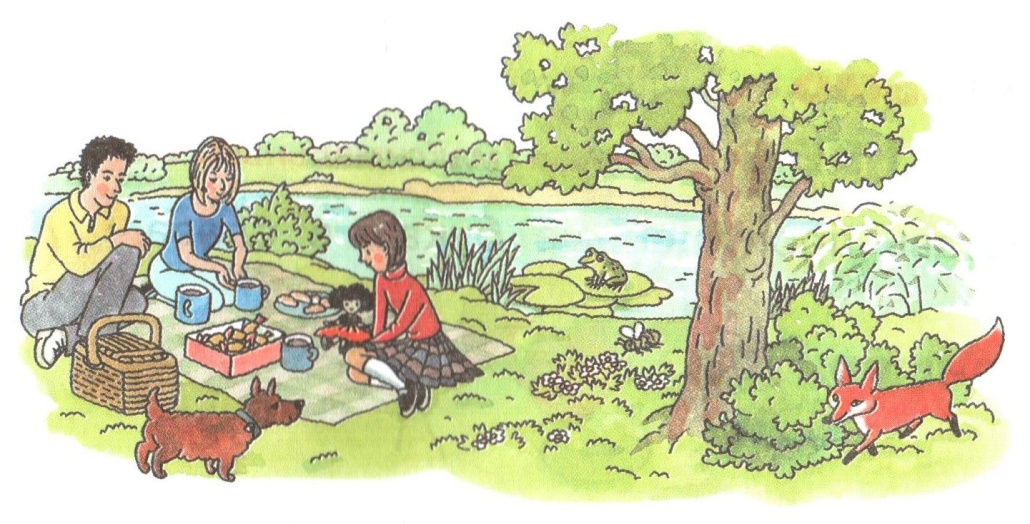 1) ____                                                      2) ____3) ____4) _____5) ____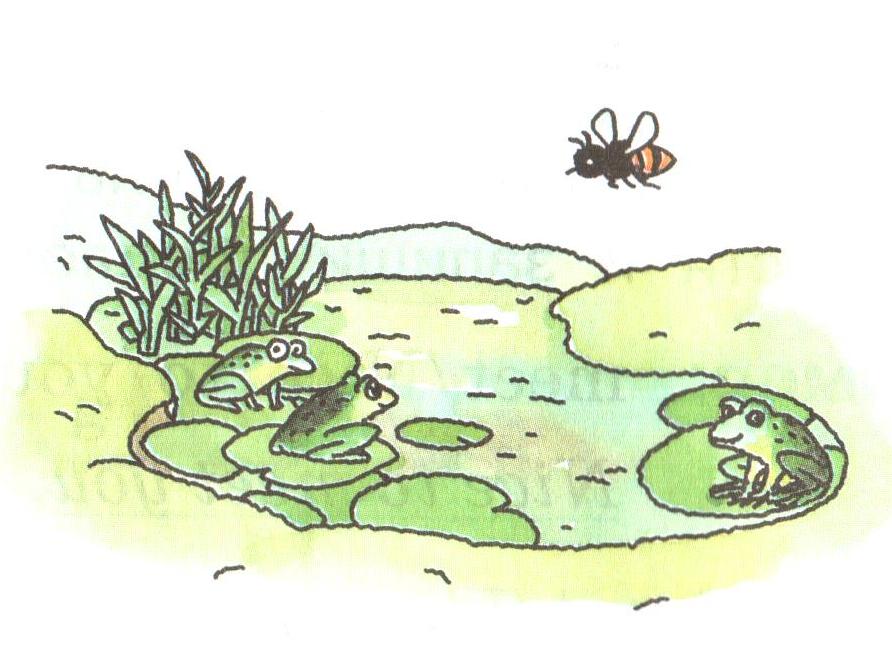  Uu[k]Rr[ks]Yy[dʒ]Oo[ɒ]Cc[r]Ee[i]Pp[ʌ]Xx[g]Jj[e]Gg[p]